АДМИНИСТРАЦИЯГОРОДА БЕЛОКУРИХААЛТАЙСКИЙ КРАЙКОМИТЕТ ПО ОБРАЗОВАНИЮИ ДЕЛАМ МОЛОДЁЖИБратьев Ждановых ул., 9а г. Белокуриха, 659900Тел. 20073  факс 2213411.07.2014    №   285На №________от___________Заместителю Губернатора Алтайского края,начальнику Главного управления образования и молодежной политики Алтайского края  Ю.Н. ДенисовуСписок педагогических и руководящих работников для участия в курсах повышения квалификации  в рамках реализации мероприятий государственной программы «Доступная среда на 2011-2015 годы в 2014году»Список педагогических и руководящих работников для участия в курсах повышения квалификации  в рамках реализации мероприятий государственной программы «Доступная среда на 2011-2015 годы в 2014году»Список педагогических и руководящих работников для участия в курсах повышения квалификации  в рамках реализации мероприятий государственной программы «Доступная среда на 2011-2015 годы в 2014году»Список педагогических и руководящих работников для участия в курсах повышения квалификации  в рамках реализации мероприятий государственной программы «Доступная среда на 2011-2015 годы в 2014году»Список педагогических и руководящих работников для участия в курсах повышения квалификации  в рамках реализации мероприятий государственной программы «Доступная среда на 2011-2015 годы в 2014году»Список педагогических и руководящих работников для участия в курсах повышения квалификации  в рамках реализации мероприятий государственной программы «Доступная среда на 2011-2015 годы в 2014году»Список педагогических и руководящих работников для участия в курсах повышения квалификации  в рамках реализации мероприятий государственной программы «Доступная среда на 2011-2015 годы в 2014году»№ п.п.ФИО слушателяДолжностьМесто работыКонтактная информацияКонтактная информация№ п.п.ФИО слушателяДолжностьМесто работыТелефоны (рабочий, сотовый)e-mail1Аничева Светлана ВячеславовнаЗаместитель директора по учебно-воспитательной работеМуниципальное бюджетное общеобразовательное учреждение «Белокурихинская средняя общеобразовательная школа№2»8 385 77 20143.89619829747Osokin-nataly@yandex.ru2Галынская Елена ВасильевнаПедагог-психологМуниципальное бюджетное общеобразовательное учреждение «Белокурихинская средняя общеобразовательная школа№2»8 385 77 20143.89619915523egalinskaj@mail.ru3Терских Наталья ВасильевнаУчитель начальных классовМуниципальное бюджетное общеобразовательное учреждение «Белокурихинская средняя общеобразовательная школа№2»8 385 77 20143.89628070041natusikliza@mail.ruПредседатель комитета по образованию и делам молодёжи                                                                                                         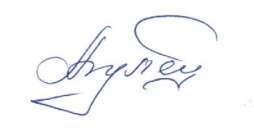                   А.С. Пулей                                                                                                                                               